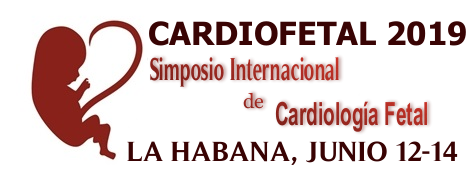 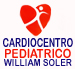 SIMPOSIO INTERNACIONAL CARDIOFETAL 2019Cardiocentro Pediátrico ¨William Soler¨- La Habana, Cuba, Junio 12-14, 2019.TEMAS PRINCIPALES:-Insuficiencia cardíaca en el Feto-Impacto del Diagnóstico Prenatal de las Cardiopatías Congénitas-El Corazón Fetal en el primer trimestre-Arritmias en el Feto-Maltrato Fetal-Intervencionismo Fetal-La Telemedicina en la Cardiología Fetal-Experiencia en el diagnóstico prenatal de cardiopatías en diferentes países-Genética y Cardiopatías CongénitasCONFERENCISTAS PARTICIPANTES:Dr.Pablo Marantz (Argentina) Dr.James Huhta (Estados Unidos) Dr.Raúl San Luis (México) Dr.Manuel Melnik (Uruguay) Dr.José María Pérez (Uruguay) Dra.María Ganiku (Perú) Dr.Walter Ricardo Ventura (Perú) Dr.Néstor Pavón (Nicaragua) Dr.Carlos Andreoto (Argentina) Dr.Carlos García Guevara (Cuba)(carlos.guevara@infomed.sld.cu)Turoperador Oficial: CUBATUR (nelson.ramos@central.cbt.tur.cu)  